 VALENCIA COLLEGE/WEST CAMPUSWELCOME TOTWENTIETH CENTURY HUMANITIESANDTHE RAT PACK HOMEPAGEOF GIOVANNI SCOLARO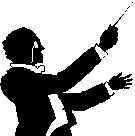 WELCOME TO MY WORLD!"Learn everything; you will see afterwards that nothing is superfluous", Hugh of St. Victor (1096-1141)Course Description for HUM 2250/CNR#20487/W04/MW/11:30 a.m.-12:45 p.m. in Building 5-212. This Spring Session 2-2018 course will include a reconstruction of the diverse images of man which evolved before and after 1900. Were these images, which derived from both European and American sources, static or dynamic? Special emphasis will be given to those forms of optimism and despair which characterized the period before, during, and after World War I and II. Also, the course will focus on the evolution of American Idealism (1950’s), the rise of the Counter Culture Movement (1960’s), and the new forms of consciousness which emerged after 1970 as a result of the synthesis between East and West, formerly considered geographically separate and chronologically remote. See Valencia College Catalog, 2016-2017 for further information. The above-referenced foci are based on Henry M. Sayre’s 2015 The Humanities: Culture, Continuity, and Change, Volume 5, Pearson Learning Solutions.  Essential: (1) Careful reading of all assigned material before the class in which it will be discussed; (2) A readiness to participate in class dialogue; and (3) A genuine effort on written assignments and the desire to improve your ability at communicating your insights through the written and spoken word.Prerequisites: Students must have passed Composition I or its equivalent with a grade of “C” or better before enrolling in this course.Gordon Rule: STUDENTS WILL BE REQUIRED TO DEMONSTRATE COLLEGE-LEVEL WRITING SKILLS THROUGH MULTIPLE ASSIGNMENTS.Course Requirements and Other Matters:Mid-Term Essay Exam: Wednesday, February 28, 2018 and Final Essay Exam: Wednesday, April 25, 2018 from 10 a.m.-12:30 p.m. Each exam will require students to write a total of 800+/- words. Each exam will count 25%.Twentieth Century Humanities Project Demonstration Event and Narrative (1,500 words). Due: Wednesday, March 21, 2018: 25%.10 Weekly Quizzes (5 Questions x 2 Points Each): 15% Class Attendance and Participation: 10%. See Valencia College Catalog-2018 for Class Attendance and Participation PolicyOffice Location and Telephone Number: Building 6-326/West Campus/Center for Teaching and Learning Innovation (CTLI)/407-582-5826. Credit Hours Earned Upon Passing: 3Evaluation Criteria:Narrative Style: 15%Content: 50%Self-Expression: 35%Grade Distribution Scale:      A=100-90     B=89-80     C=79-60     D=59-50     F=49-00Special Policies: (1) All reference to college policies and procedures are based on the 2017-2018 Valencia College Online Catalog; (2) All students are expected to arrive for class on time and to remain for the duration of the class unless exceptions have been granted by the consent of the professor based on a reasonable explanation; (3) All assigned work must be submitted on time. LATE WORK WILL NOT BE ACCEPTED; (4) The activation of pagers and cellular phones during class is prohibited. Your cooperation is respectfully requested; (5) Students are responsible for noting important dates related to the current session based on the official online college calendar; (6) All examination dates and other changes in the course may be made at the discretion of the professor.Florida Statutes and the rules of the State Board of Education require students to demonstrate proficiency in communication and computation. This course will reinforce the following skills: (1) Reading, including literal and critical comprehension as well as essay skills; and (2) English Language, including word choice, sentence structure as well as grammar, spelling, capitalization, and punctuation skills. See the Valencia Online College Catalog, 2017-2018, for further information.Professor Contact: Students are cordially invited to contact the professor at anytime based on the following: (1) Office: West Campus, 6-326/Tech Center;(2) Outlook E-mail: jscolaro@valenciacollege.edu or Blackboard.Students with Personal Needs: If you have special classroom needs related to your academic career at Valencia, please do not hesitate to let me know or contact the Office for Students with Disabilities, SSB-102.Baycare Behavioral Health’s Student Assistance Program:Valencia is committed to making sure all our students have a rewarding and successful college experience. To that purpose, Valencia students can get immediate help that may assist them with psychological issues dealing with stress, anxiety, depression, adjustment difficulties, substance abuse, time management as well as relationship problems dealing with school, home or work. Students have 24 hour unlimited access to the Baycare Behavioral Health’s confidential student assistance program phone counseling services by calling (800) 878-5470. Three free confidential face-to-face counseling sessions are also available to students.”WITHDRAWAL POLICY:Per Valencia Policy 4-07 (Academic Progress, Course Attendance and Grades, and Withdrawals), a student who withdraws from class before the established deadline for a particular term will receive a grade of “W”.The professor will not withdraw any student for any reason; it is the responsibility of the student to withdraw themselves before the withdrawal deadline and to be aware of the date of the withdrawal deadline.A student may withdraw at any time during the term in Atlas before the withdrawal date. The New Withdrawal Policy has been implemented. Here’s what you need to know about the new Withdrawal Policy:Students may withdraw themselves for a W up until the withdrawal deadline, which is Friday, March 30, 2018. After the withdrawal deadline each semester, students can no longer withdraw themselves.WP and WF have been deleted from Withdrawal procedures.Before the withdrawal deadline, both a student and faculty may withdraw the student.After the withdrawal deadline, a student cannot withdraw him-/herself.Procedure Effective Date: 05/15/2007 Procedure Statement: Students must complete the Refund Request or Waiver of Debt Form that is available in Atlas and include appropriate documentation as described on the form. The Refund Request Form or Waiver of Debt must be submitted no later than the end of the term in which the refund is requested. A. The Admissions and Records Office will review the Refund Request or Waiver of Debt Form and supporting documentation to make a determination on its approval. B. If a refund is granted, the registration status for the courses approved will be changed to "AR" which generates the refund to the student. This status will appear on the student's academic transcript next to the course. C. If the refund is not granted, the student will receive a letter indicating the reason for denial of the appeal. Students who have questions about the refund process should contact the Admissions and Records Administrative Assistant who will refer to the Assistant Director of Admissions as needed. D. Procedure History Adopted 5-15-07; Formerly 6Hx28:06-14In order to academically maintain financial aid, students must meet all of the following requirements:Complete 67% of all classes attempted, andMaintain a Valencia GPA of 2.0 or higher, andMaintain an overall GPA of 2.0 or higher, andComplete degree within the 150% timeframeDetailed information about maintaining satisfactory academic progress (SAP) can be found at:  http://valenciacollege.edu/finaid/satisfactory_progress.cfmFor a complete policy and procedure overview on Valencia Policy 4-07 please got to:http://valenciacollege.edu/generalcounsel/policy/default.cfm?policyID=75&volumeID_1=4&navst=0DISCLAIMER: The course outline and syllabus are subject to change as needed; changes will be announced in class and or via email and blackboard notification in a timely manner, when necessary. Your continued participation in this course after the drop-add deadline period constitutes an agreement with and an acceptance of the conditions presented in this syllabus.No Show Period: January 17, 2018-January 26, 2018.SECURITY STATEMENT:We want to reassure you that our security officers are here around the clock to ensure the safety and security of the campus community. It’s important to remain alert and aware of your surroundings, especially during the early morning or evening hours. Remember that you can always call security for an escort if you feel uncomfortable walking alone on campus. White security phones can also be found in many of our buildings; simply pick up the phone and security will answer. Finally, report any suspicious persons to West Campus Security at 407-582-1000, 407-582-1030 (after-hours number) or by using the yellow emergency call boxes located on light poles in the parking lots and along walkways.Student Conduct and Academic Honesty:Each student is required to follow Valencia policy regarding academic honesty. All work submitted by students is expected to be the result of the student’s individual thoughts, research, and self-expression unless the assignment specifically states “group project.” Any act of academic dishonesty will be handled in accordance with Valencia policy as set forth in the Student Handbook and Catalog.VCC Expected student conduct: 10-03 Student Code of ConductSpecific Authority: 1006.60, FS. Law Implemented: 1006.60, FS.Valencia College is dedicated to the advancement of knowledge and learning, and to the development of responsible personal and social conduct. By enrolling at Valencia, a student assumes the responsibility for knowing and abiding by the rules of appropriate behavior as articulated in the Student Code of Conduct. The primary responsibility for managing the classroom environment rests with the faculty. Faculty may direct students who engage in inappropriate behavior that results in disruption of a class to leave the class. Such students may be subject to other disciplinary action which may include a warning, withdrawal from class, probation, suspension, or expulsion from the college. Please read the Student Code of Conduct in the current Valencia Student Handbook.Here is the link to Valencia’s Student Code of Conduct website: http://www.valenciacollege.edu/policies/policydetail2.cfm?PolicyCatID=10&PolicyID=3Exams and homework are considered individual effort; any submissions that are too similar for coincidence will receive no credit.Students may collaborate in group assignments. Collaboration should be used to edit or to clarify doubts. If anyone is involved in incidents of cheating a zero will be given. Each student is expected to be in complete compliance with the college policy on Academic Honesty as set forth in the admissions catalog and the student handbook. Any student(s) cheating on an exam will receive a zero on the exam. This cannot be replaced with the final score and the professor at his/her discretion can withdraw you from the class.TWENTIETH CENTURY HUMANITIES (HUM 2250): COURSEUNIT I: PROLEGOMENA (i.e., PREFACE)  What is Creativity?: Do We Really Know?  Rollo May and the Courage to Create  Alfred Adler and the Compensatory Theory of Creativity  How Marcel Proust Can Change Your Life  Igor Stravinsky and the Poetics of Music  Aleksandr Solzhenitsyn and the 'Cushy' Life of the West UNIT II: THE HISTORY OF IDEAS  Father Sky, Mother Earth: Nietzsche and the Politics of Power  John A.T. Robinson: Atheism as a Form of Faith  Aldous Huxley: Technology as Suicide  Truth in the Form of Lies: Cezanne, Picasso, and Marinetti Einstein and the Tao of Physics  The Harmony of the Whole: Frank Lloyd Wright and Organic Architecture  The Harlem Renaissance and the Poetry of SoulUNIT III: THE DECLINE OF PARADOX AND THE RISE OF SUBJECTIVITY  T. S. Eliot and the Legacy of Human Conflict  Kurt Weil and Bertolt Brecht: The Immortality of Poverty  Dada and the Criticism of Technology  From Hesse to Whitehead: On Reconciling the Paradox  Le Corbusier and Varese: Liberation Technology  Jean-Paul Sartre: From Essence to Existence UNIT IV: THE MYTH OF OBJECTIVE CONSCIOUSNESS  Music and the Audience as Participant  American Art: Its Body and Soul  Erich Fromm and the Absence of Love  Paul Tillich and the Redefinition of Faith  Joyce Carol Oates and the Loss of a Sense of Self UNIT V: THE NEW ORIENTALISM AND THE FUTURE  Marshall McLuhan: Is the Medium Really the Message?  Arcosanti and the Transformation of 'House'  DISIDERATAHet Einde!